Guided NotesChapter 3Linear SystemsAnswer Key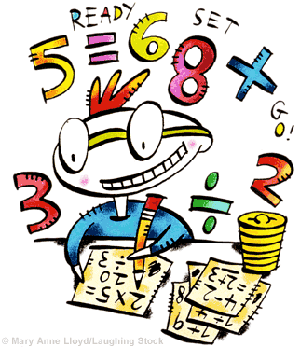 Unit Essential QuestionsHow does representing functions graphically help you solve a system of equations?How does writing equivalent equations help you solve a system of equations?Section 3.1: Solving Systems Using Tables and Graphs Students will be able to solve linear systems using a graphWarm UpGraph each equation. Use one coordinate plane for all 3 graphs.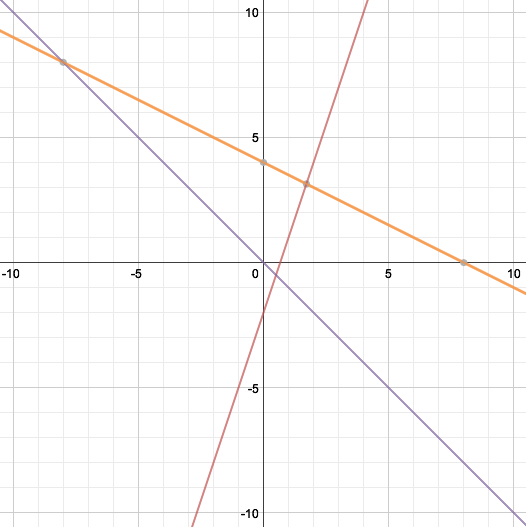 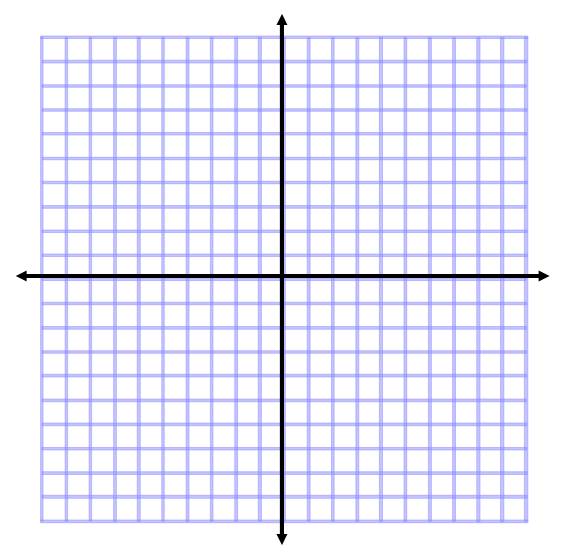 Key ConceptsSystems of Equations- a set of two or more equations that use the same variables.Linear System- when the graph of each equation of a system is a line.Solution of a System – a set of values for the variables that makes all the equations true.Examples	Solve the system by graphing.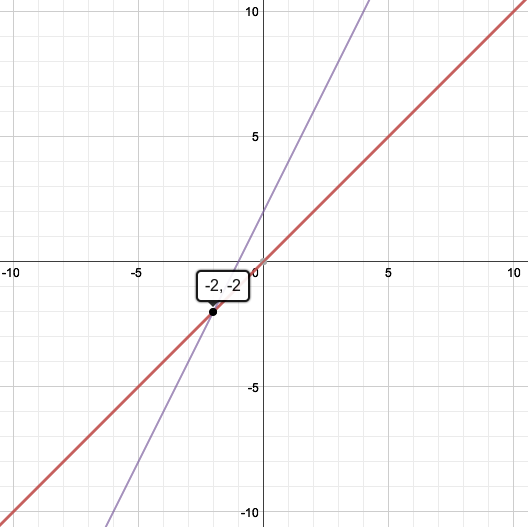   Solve the system by graphing.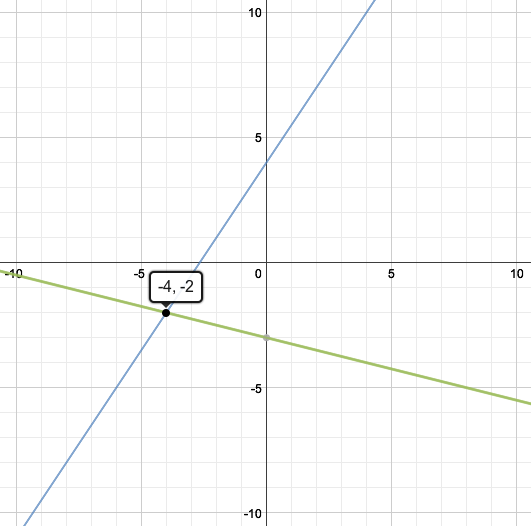 Key Concepts		Independent system- a system that has a unique solution. (Not every system has one)Intersecting linesDifferent Slopes
Dependent system- a system that does not have a unique solution.Coinciding linesSame Slope & Same Y-InterceptInconsistent system- a system with no solution.Parallel linesSame Slope but Different Y-InterceptsExamplesClassify the system without graphing.						DependentClassify the system without graphing.						InconsistentSection 3.2 Part 1:Solving Systems Algebraically Students will be able to solve linear systems using substitutionWarm UpEvaluate for a = 2 and b = -62(7a – b) 			2.  a + b 			3.  b2    	     40 				      -4				     36Key ConceptsSubstitution – means to plug in or replace a variable with an expression.Steps for Solving Systems using Substitution:Solve for one variable in one equationSubstitute that variable into the other equation.Solve for a variableSubstitute the answer to solve for the other variableExamplesSolve the system by substitution.Solve the system by substitution.Section 3.2 Part 2:Solving Systems AlgebraicallyStudents will be able to solve linear systems using eliminationWarm UpFind the additive inverse of each term.1.  4				2.  –x				3.  5x				4.  8y   -4				      x				    -5x				    -8yKey ConceptsElimination - using the Addition Property of Equality, or use additive inverses to cancel a variable.Steps for Solving Systems using Elimination:Put each equation in standard formModify (if needed) one or both equations so that a variable will be eliminatedAdd equationsSolve for a variableSubstitute the variable back into an equation to solve for the other variableExamples	Use the elimination method to solve the system.Use the elimination method to solve the system.Use the elimination method to solve the system.Section 3.3: Systems of InequalitiesStudents will be able to solve systems of linear inequalitiesWarm UpGraph each Inequality.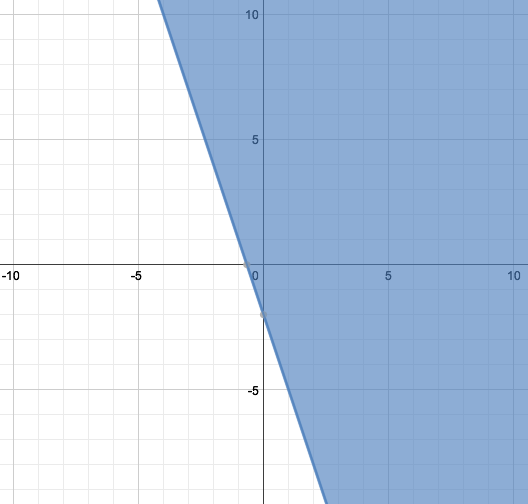 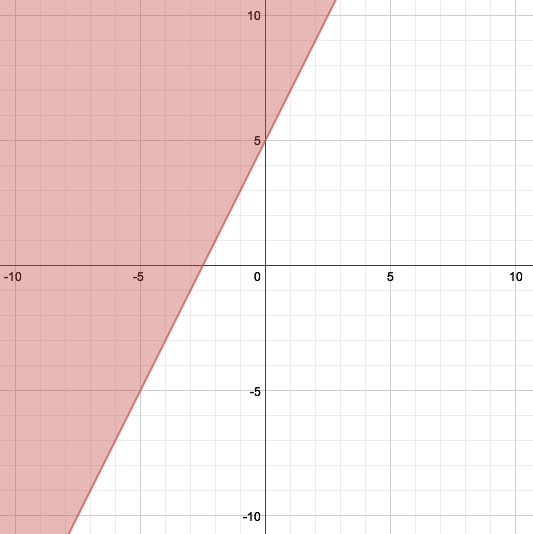 Key ConceptsYou can solve a system of linear inequalities by graphing. Steps to Solving Systems of Inequalities by Graphing:First graph boundary lines and decide whether the boundary lines are included.Then decide which side of the boundary lines to shade. If < or >, boundary not included; use dashed line.If ≤ or ≥, boundary included; use solid line.The solutions are any point where the shaded regions overlap.Examples	Solve the system of inequalities by graphing. 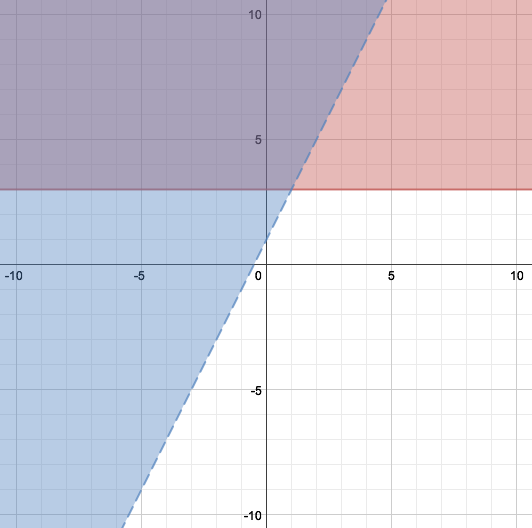 Solve the system of inequalities by graphing. 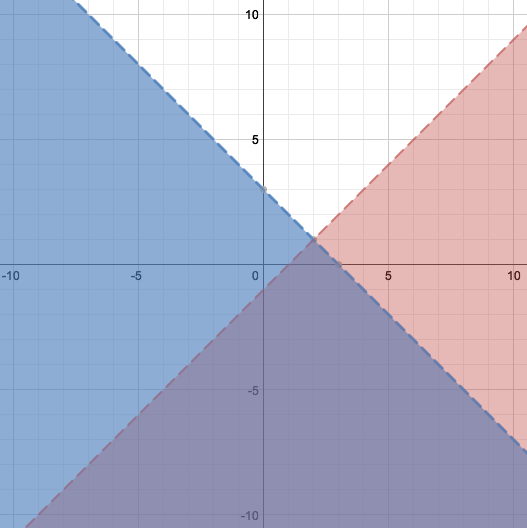 Section 3.5: Systems With Three Variables Students will be able to solve systems in three variablesWarm UpGraph each ordered pair on the coordinate plane.(–4, –8)	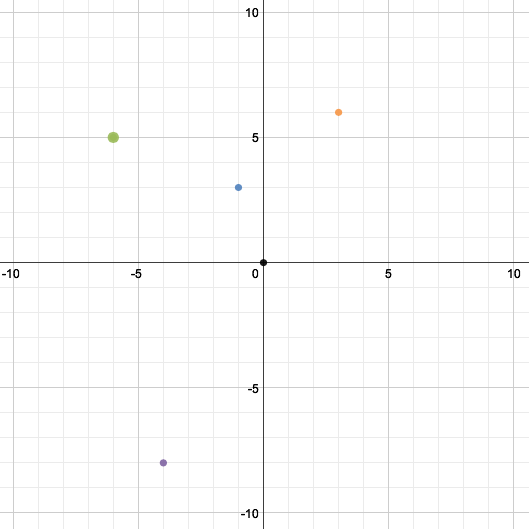 (3, 6)	(0, 0)	(–1, 3)	(–6, 5)Key ConceptsSteps for Solving Systems with Three Variables:	1. Write each equation in standard form.	2. Choose a PAIR of equations and eliminate one of the variables.	3. Choose a different pair of equations and eliminate the SAME variable.4. Once steps 2 and 3 are complete, then use substitution or elimination method to solve for one variable.5. Substitute the value you found in step 4 into one of the equations from step 4 and solve for the other variable.6. Then substitute the two answers you found into the one of the original equations and solve for the remaining variable.	7. Put answer into ordered triple. (x, y, z).Examples	Solve the system.Solve the system.